Higher Chemistry Unit 1 – Chemical Changes and Structure                Name:_______________                                   HW 1  Periodicity       (a)                                                                                                          /10Key Area - The first 20 elements in the periodic table are categorised according to bonding and structure.  Periodic trends and underlying patterns and principles.1.	Information about 4 solids A, B, C and D is shown.In which solid is it most likely that only van der Waals forces are overcome when the substance melts?			            _______________________                                 (1)                                                       2. What type of bonding is present in a sample of hydrogen gas?A	ionicB	London dispersion forcesC	hydrogenD	covalent (polar)                                                                                                                          (1)Questions 3 and 4 refer to the following substances.A	chlorineB	carbon (diamond)C	carbon (graphite)D	boron3. Identify the substance with discrete covalent molecules.	______________                (1)          4. Identify the substance, which can conduct electricity because of delocalised electrons.                                                                                                                ______________                 (1)5.Name the type of structure found in each of the four sections.		       (2)                                         		           (b)	Graphite is a type of carbon – name the other two types of carbon.	        (1)           _______________________________________________________________________				                         (c)	Explain why graphite can be used as an effective lubricator?		        (1)(d)	Using examples from the periodic table above, explain briefly the difference between a covalent molecular substance and a covalent network substance.	(2)Higher Chemistry Unit 1 – Chemical Changes and Structure                Name:_______________                                   HW 2 Periodicity  (b)                                                                                                           /10Key Area - Covalent radius, ionisation energy, electronegativity and trends in groups related to atomic structure.1. Which of the following equations represents the first ionisation enthalpy of magnesium?A	½ Mg(g)			½ Mg2+(g)		+		e-B	Mg(s)				Mg2+(aq)		+		2e-C	Mg(g)				Mg+(g)			+		e-D	Mg(s)				Mg+(aq)		+		e-                                        (1)For questions 2 and 3 choose your answers from the list of elements below.	A	caesium				C	fluorine	B	iodine					D	oxygen2. Which element has the greatest attraction for bonded electrons? ________                    (1)3. Which element has the lowest ionisation energy?	                ________                    (1)4. Which statement concerning the radii of atoms and ions is correct?The radius of A	Cl- is less than that of ClB	H-  is greater than that of H+C	Na+ is greater than that of NaD	Mg2+ is greater than that of Mg                                                                          (1)5. The graph below shows the boiling point of the group 7 elements.6. The graph below shows the first ionisation energy for some of the elements in group 1           (a) Explain the trend in ionisation energy as you go down group 1 metals.	                    (2)                   ________________________________________________________________                   ________________________________________________________________                   ________________________________________________________________(b)	Why is there no value given in the data booklet for the fourth ionisation energy of lithium?								                              (1)                                                            8.	Explain why the covalent radius:	(a)	increases down the group from magnesium to barium?		                  (1)	                               	(b)	decreases across the period from magnesium to sulphur.			         (1)Higher Chemistry Unit 1 – Chemical Changes and Structure       Name:___________________                    HW 3 – Bonding and Properties                                                                                            /10                   Key Area - Bonding continuum. Polar covalent bonds and their position on the bonding continuum, dipole formation and notation, δ+ δ- eg Hδ- -  Cl δ-Which of the following molecules is a non-polar compound?A	CH3OHB	NH3C	C2H6D	H2O                                                                                                                                           (1)Which of the following compounds will have the least ionic character?A	magnesium fluorideB	magnesium chlorideC	calcium fluorideD	calcium chloride                                                                                                                        (1)Key Area - Intermolecular forces called van der Waal’s, London dispersion forces, permanent dipole:permanent dipole, Hydrogen bonding and resulting physical properties including solubility.Study the following compounds: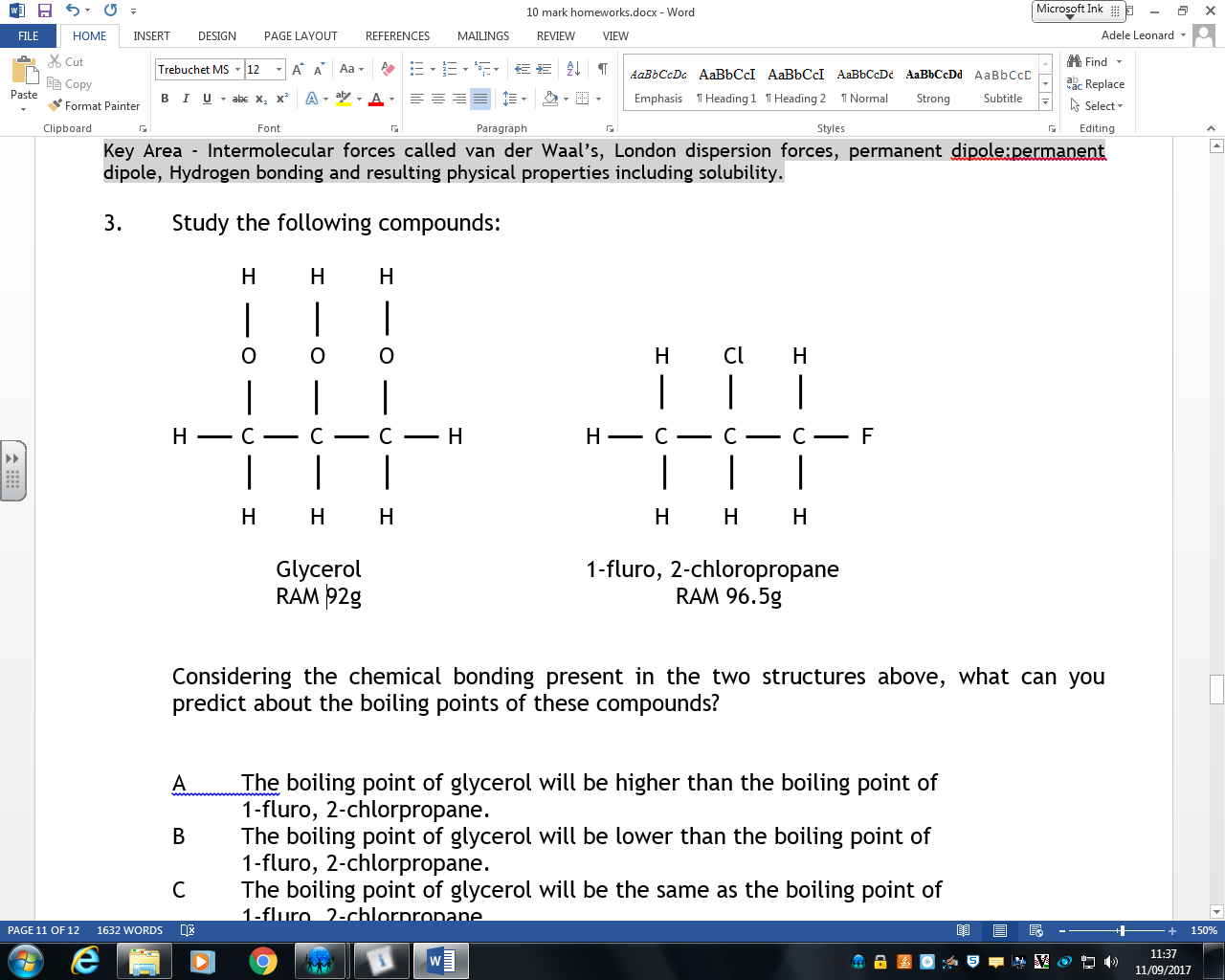 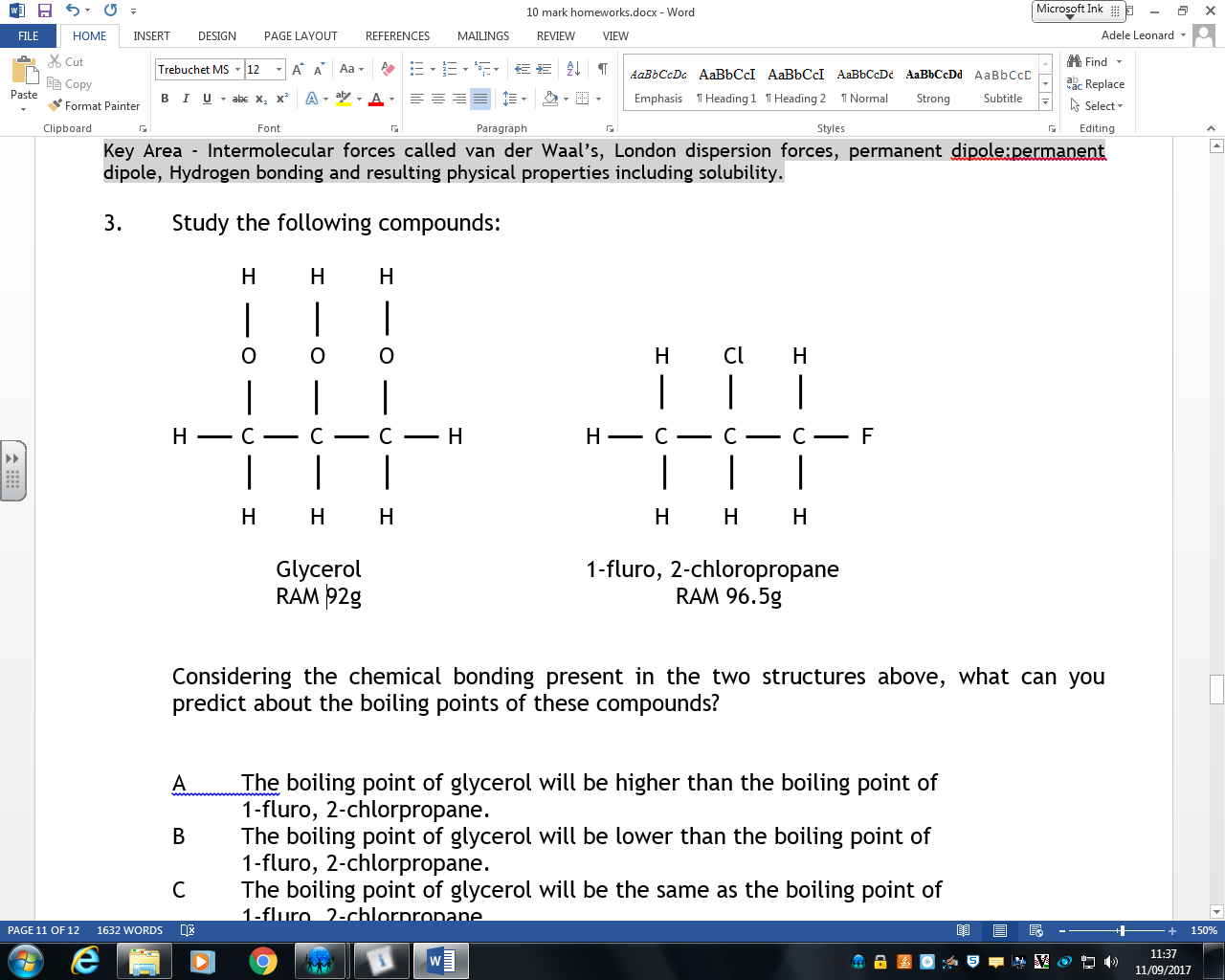 Considering the chemical bonding present in the two structures above, what can you predict about the boiling points of these compounds?A        The boiling point of glycerol will be higher than the boiling point of           1-fluro, 2-chlorpropane.B	The boiling point of glycerol will be lower than the boiling point of           1-fluro, 2-chlorpropane.C	The boiling point of glycerol will be the same as the boiling point of           1-fluro, 2-chlorpropane.D	No predictions can be made with the information given.                                                         (1)At room temperature, carbon dioxide is a gas and silicon dioxide is a solid.  Which of the following could explain this difference?A	London dispersion forces are much weaker than covalent bonds.B	Carbon dioxide contains double covalent bonds, whereas silicon dioxide contains single covalent bonds.C	Carbon-oxygen covalent bonds are less polar than silicon-oxygen covalent bonds.D	The relative atomic mass of carbon dioxide is less than the relative atomic mass of silicon dioxide.                                                                                                                   	 (1)5.	Explain why sulphur dioxide has a melting point of –72.7oC but magnesium oxide has a melting point of 2852oC.		                                                                                                                               (2)                          ____________________________________________________________________________                          ____________________________________________________________________________6.	Study the following information about the following group 7 compounds.(a)	Why is the boiling point of hydrogen iodide greater than the boiling point of hydrogen bromide?	 (1)          ________________________________________________________________________________           _________________________________________________________________________________________           _________________________________________________________________________________________(b)	Explain clearly why hydrogen fluoride has a surprisingly high boiling point.                                (1)          ________________________________________________________________________________           _________________________________________________________________________________________           _________________________________________________________________________________________7.	Study the following compounds.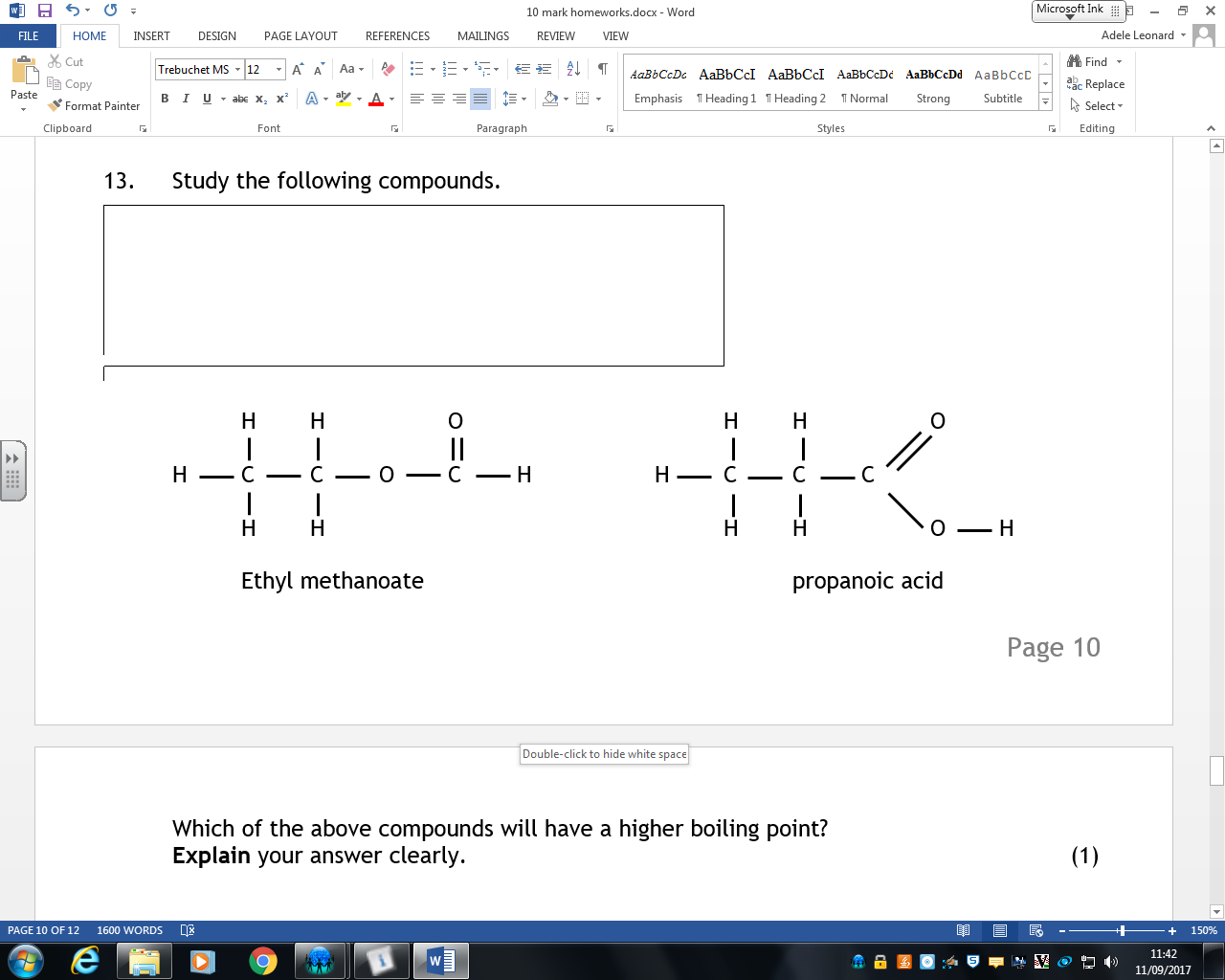 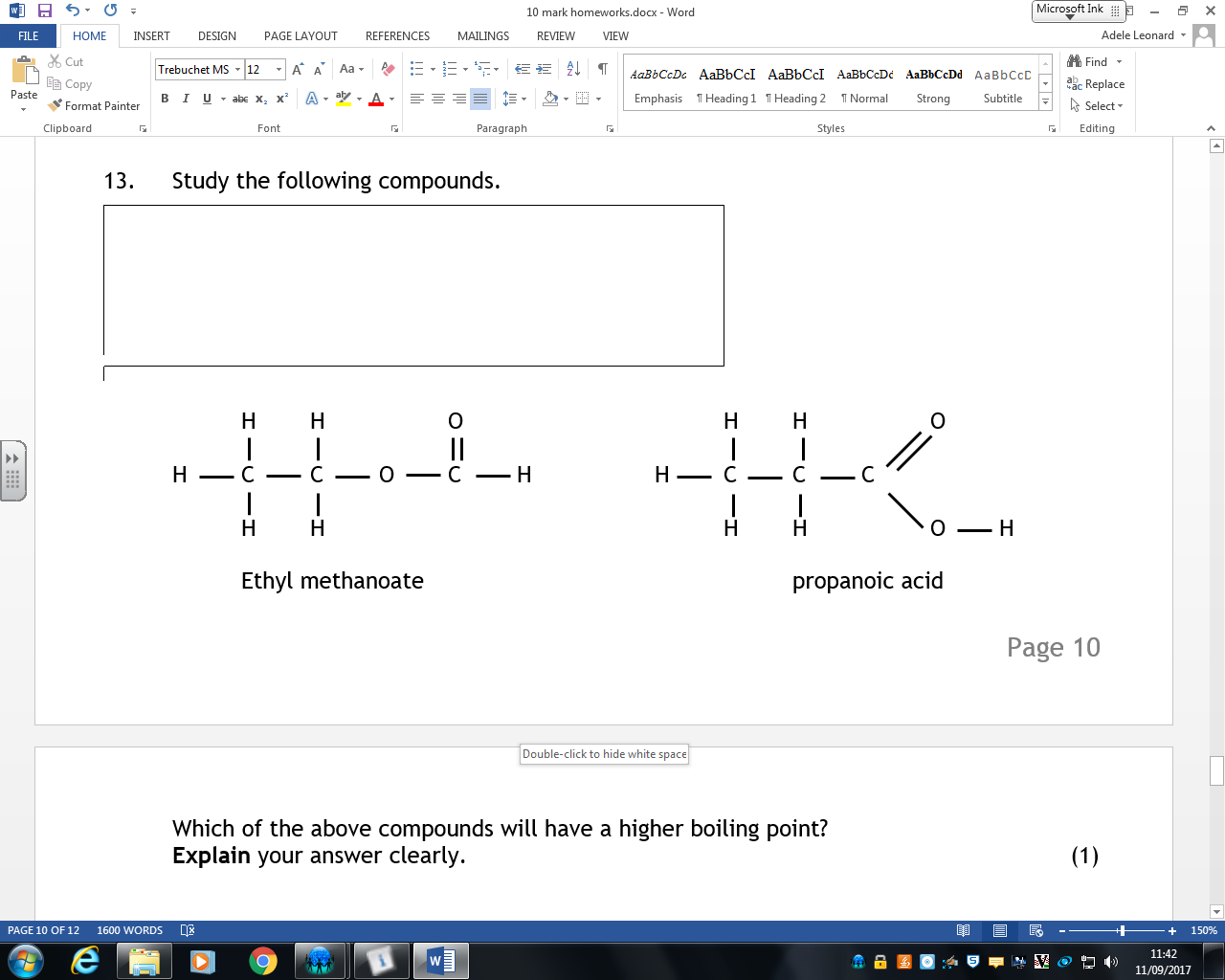 	Which of the above compounds will have a higher boiling point?             Explain your answer clearly.	                                                                                                            (1)               ________________________________________________________________________________           _________________________________________________________________________________________           _________________________________________________________________________________________8.	Explain the statement “Sodium chloride will dissolve in water but not in tetrachloromethane”.	          (1)           ________________________________________________________________________________           _________________________________________________________________________________________           _________________________________________________________________________________________Electrical Conduction of a solidA          non-conductorB          conductorC          conductorD          non-conductorLiBeBCNOFNeNaMgAlSiPSClArKCaBrKrABCDSectionType of StructureABCDCompoundFormulaBoiling Point (K)Hydrogen fluorideH-F290Hydrogen chlorideH-Cl182Hydrogen bromideH-Br205Hydrogen iodideH-I235